Erweiterte Fachgruppensitzung NÖ Landeslehrer des Bezirkes Waidhofen an der ThayaBei der am 30.1.2023 abgehaltenen Erweiterten Fachgruppensitzung der NÖ Landeslehrer Waidhofen/Thaya wurde über die aktuelle bildungspolitische und personelle Situation im Bezirk Waidhofen/Thaya referiert und diskutiert. Der Leiter der Außenstelle der BD in Zwettl Reg. Rat Alfred Grünstäudl und ZA Regionalbetreuer und Vors. der Pflichtschullehrergewerkschaft Christian Rametsteiner informierten mit ihren Referaten die zahlreich erschienenen SchulleiterInnen und Schulgruppenobleute des Bezirke über die wesentlichen „Errungenschaften der beiden Dienstrechtsnovellen. Gemeinsam mit den Ehrenobmännern OSR Oswald Traschl und OSR Alfred Faltner, einem informativen Referat zum Thema Blackout von einem Vertreter des Zivilschutzverbandes Sebastian Sagaster fand die Veranstaltung bei einem von der GÖD gesponserten gemeinsamen Abendessen einen gemütlichen Ausklang. 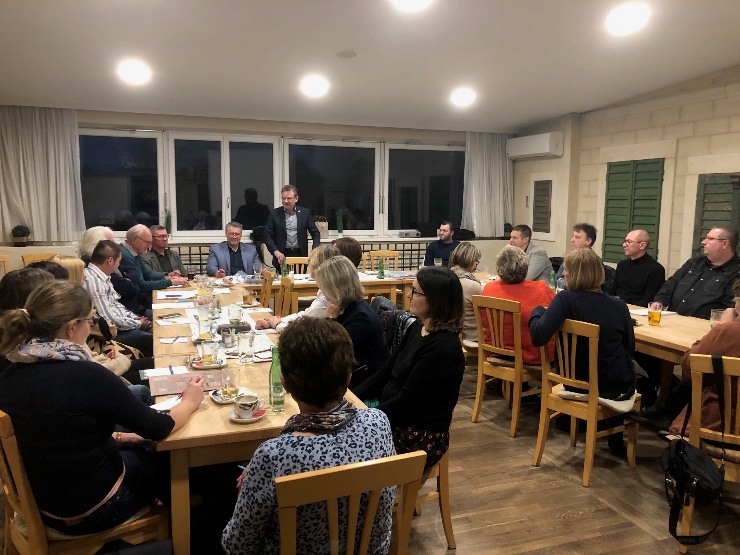 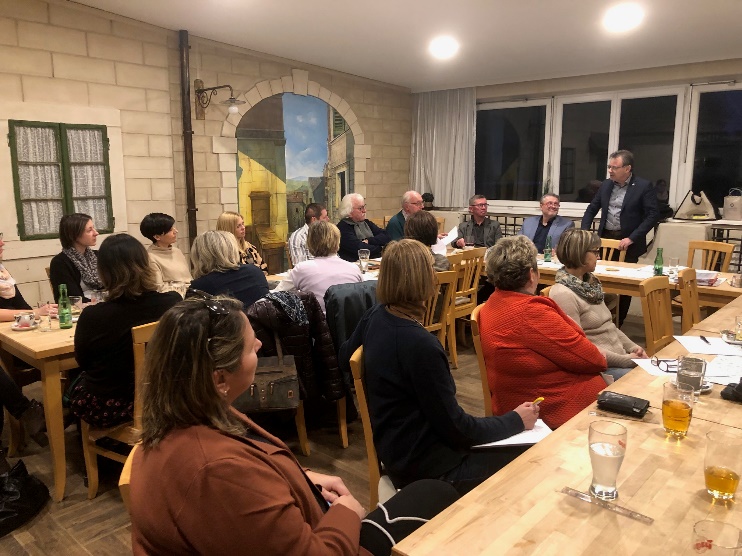 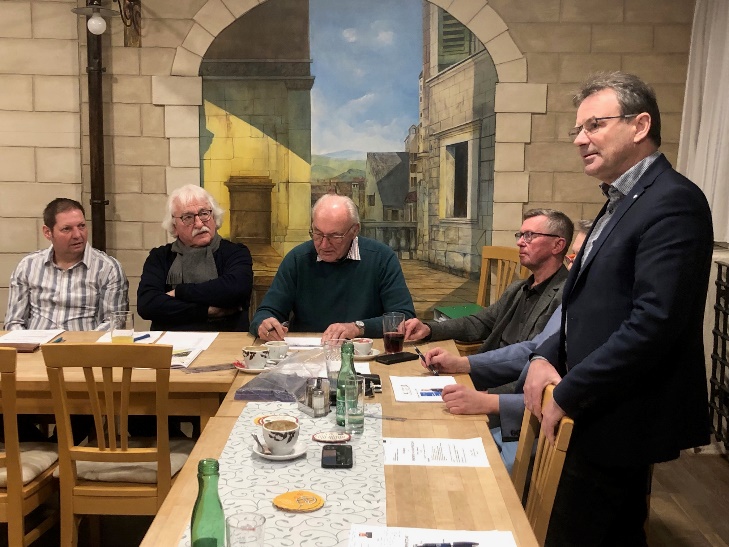 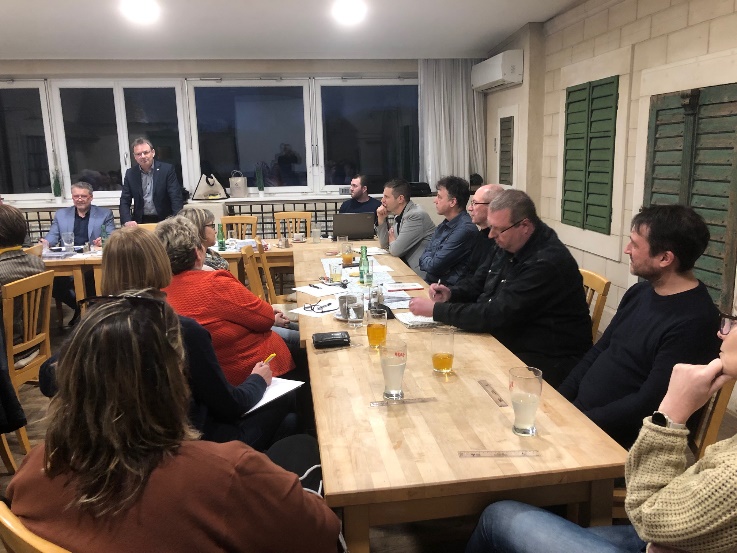 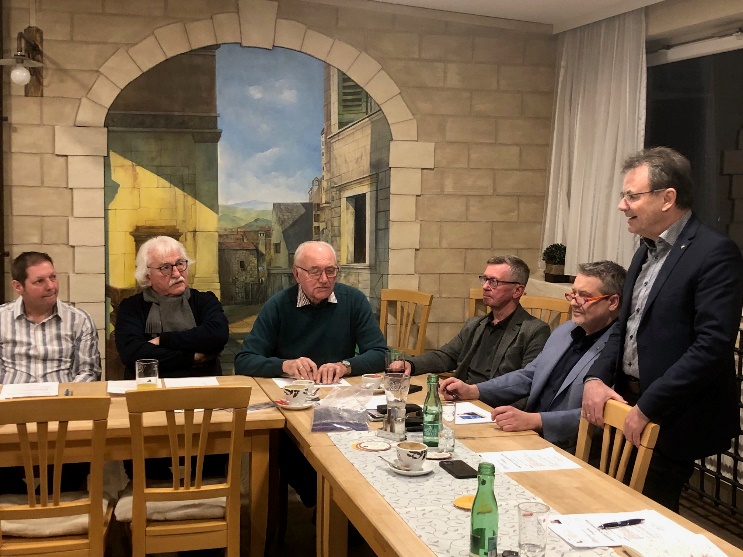 